АКТ ПРОВЕРКИ №1пгт. Тяжинский		                                                          «09» июня 2021 года Наименование органа внутреннего муниципального финансового контроля, осуществляющего контрольное мероприятие: Отдел финансового контроля администрации Тяжинского муниципального округа.     Наименование контрольного мероприятия:Проверка отдельных вопросов финансово-хозяйственной деятельности муниципального бюджетного учреждения культуры Дом культуры «Юбилейный».Проведение проверки назначено на основании распоряжения главы Тяжинского муниципального округа от 08.04.2021г. № 178-р «О проведении контрольного мероприятия».  Основание назначения проверки: пункт 1 плана контрольных мероприятий внутреннего муниципального финансового контроля в сфере бюджетных правоотношений на 2 квартал 2021 года распоряжения главы Тяжинского муниципального округа от 08.04.2021 г. № 177-р «Об утверждении плана контрольных мероприятий внутреннего муниципального финансового контроля в сфере бюджетных правоотношений на 2 квартал 2021 г.»Вид и форма контрольного мероприятия: камеральная проверка. Тема 	контрольного мероприятия:Проверка отдельных вопросов финансово-хозяйственной деятельности. Проверка проведена контрольной группой в составе:           Руководитель контрольной группы: заместитель главы Тяжинского муниципального округа по экономике -              Ю.В. Ащук,           члены контрольной группы:         начальник отдела финансового контроля администрации Тяжинского муниципального округа – Т.С. Панарина,        главный специалист бюджетного отдела финансового управления Тяжинского муниципального округа – И.В. Гаранина,        заместитель начальника отдела бухгалтерского учета и контроля администрации Тяжинского муниципального округа – Н. Ю. Галдецкая.Проверка проведена в отношении: Муниципального бюджетного учреждения культуры Дом культуры «Юбилейный». (МБУК ДК "Юбилейный").Сведения об объекте контроля Сведения о лицах, имеющих в проверяемом периоде право подписи денежных и расчетных документов:  Право первой подписи:………. – директор,………. – директор.Право второй подписи:………. – главный бухгалтер,………. – бухгалтер 1 категории.Цели контрольного мероприятия: Осуществление контроля за соблюдением законодательства РФ и иных нормативных правовых актов по расчетам с персоналом по оплате труда.Осуществление контроля за соблюдением законодательства РФ и иных нормативных правовых актов по поступлению и расходованию средств от приносящей доход деятельности.Проверяемый период: с 01 ноября 2018 года по 31 марта 2021 года.Срок проведения проверки, не включая периоды его приостановления, составил 20 рабочих дней с «20» апреля 2021 года по «19» мая 2021 года.Срок проведения проверки продлевался с «20» мая 2021 года по «02» июня 2021 года на основании распоряжения главы Тяжинского муниципального района от 20.05.2021 года № 272-р «О продлении срока проведения контрольного мероприятия». В ходе проведения проверки установлено:1.1.	Проверка правомерности и соблюдения законности трудовых отношений.           Трудовые отношения возникают между работником и работодателем на основании трудового договора, заключаемого ими в соответствии с Трудовым Кодексом Российской Федерации. Согласно статьи 57 Трудового кодекса обязательным включением в трудовой договор являются условия оплаты труда (в том числе размер тарифной ставки или оклада (должностного оклада) работника, доплаты, надбавки и поощрительные выплаты.Проведена выборочная проверка трудовых договоров.            В трудовых договорах от 11.08.2014г. № 5, от 01.12.2011г. № 24, от 01.12.2011г. № 15, от 01.12.2011г. № 2, от 01.12.2011г. № 20, от 05.09.2018г. № 8, от 09.01.2019 г. №4 должностные оклады не соответствуют окладам, установленным в штатном расписании на 2021 г. Приказами «О внесении изменений в Положение об оплате труда работников МБУК Дом культуры «Юбилейный» устанавливались новые размеры окладов. Повышение заработной платы свидетельствует об изменении условий трудового договора, что может производиться только по соглашению сторон в письменной форме.            В нарушение статьи 57 ТК РФ в трудовые договоры работников не внесены изменения условий оплаты труда. Изменения в условия трудового договора вносятся путем заключения дополнительного соглашения между работником и работодателем, являющегося в дальнейшем неотъемлемой частью трудового договора (статья 72 ТК РФ, пункт 6.4 Коллективного договора).           В должностной инструкции кассира от 19.03.2021 г. отсутствует подпись, инициалы и фамилия кассира, то есть кассир не ознакомлен со своей должностной инструкцией.1.2.	Проверка правильности начисления заработной платы.           Проведена выборочная проверка правильности начисления и выплаты заработной платы.            Начисление заработной платы производится на основании приказов директора Учреждения о приеме на работу, о прекращении (расторжении) трудового договора, в соответствии с табелями учета использования рабочего времени, расчетов об исчислении среднего заработка при предоставлении отпуска, увольнении и других документов, а также на основании Положения об оплате труда работников муниципального бюджетного учреждения культуры Районный Дом культуры «Юбилейный» и Коллективного договора.           Положение об оплате труда работников муниципального бюджетного учреждения культуры Районный Дом культуры «Юбилейный» утверждено приказом Управления культуры администрации Тяжинского муниципального района Кемеровской области от 10.01.2012г. №2-5. Положение об оплате труда – это локальный нормативный акт учреждения, и должен утверждаться руководителем учреждения.           В Положение об оплате труда внесены изменения – приказы МБУК РДК «Юбилейный» от 22.12.2015 г. №4-25, от 26.12.2016 г. №4-42, от 20.03.2017 г. №4-10, от 23.01.2018 г. №4-7, от 23.03.2018 г. №4-18, от 10.05.2018 г. №4-24, от 18.06.2018 г. №4-31, от 09.12.2018 г. №4-42, от 30.04.2019 г. №4-29а, от 01.10.2019 г. №4-36а, от 28.02.2020 г. №4-5.           Коллективный договор муниципального бюджетного учреждения культуры Районный Дом культуры «Юбилейный» на период с 2015 по 2018 годы, рассмотрен и принят на общем собрании трудового коллектива Протокол № 27 от 06.11.2015 г. В коллективном договоре отсутствуют даты подписания договора директором МБУК РДК «Юбилейный» и председателем профсоюзной организации.          Проведена выборочная проверка соответствия должностей, установленных в штатном расписании от 20.08.2018 г. на период 2018 г. с 01.09.2018 г. и расчетно-платежных ведомостях. В результате проверки установлено, что должность - режиссер по работе с молодежью в штатном расписании отсутствует.   Проведена выборочная проверка соответствия должностей, установленных в штатном расписании от 01.01.2021 г. на период 2021 г. и расчетно-платежных ведомостях. В результате проверки установлено, что по штатному расписанию имеется должность – контролер билетов, а в расчетно-платежных ведомостях и приказах эта должность указана как контролер билетный.            Проведена проверка соответствия размеров должностных окладов, установленных в штатном расписании и расчетно-платежных ведомостях. В штатном расписании по должности – концертмейстер 0,5 ставки установлен оклад в размере 7665,31 руб., в расчетно-платежных ведомостях № 3 за январь 2021 г., № 8 за февраль 2021 г., № 12 за март 2021 г.  – 7665,32 руб.              В Приказах (распоряжениях) О поощрении работника за весь проверяемый период директора МБУК Районный Дом культуры «Юбилейный» ………….. в основании отсутствуют номер и дата Положения о выплатах стимулирующего характера.             Проведена проверка записок-расчетов об исчислении среднего заработка при предоставлении отпуска, увольнении и других случаях:  - № 2-32 от 29.10.2019 г., № 11-ок от 26.10.2020 г. - не заполнен период предоставления отпуска; - № 1-23 от 01.12.2020 г., № 1-18 от 05.10.2020 г., № 1-13 от 19.08.2020 г.,          № 1-10 от 27.05.2020 г., № 1-8 от 27.05.2020 г., № 1-9 от 27.05.2020 г., № 1-4 от 10.03.2020 г., № 1-1 от 13.01.2021 г., № 1-2 от ….(дата не указана), №1-3 от ….(дата не указана) - не заполнена дата увольнения.              В Приказе (распоряжении) о прекращении (расторжении) трудового договора с работником (увольнении) № 1-1 от 11.01.2021 г. уволить………… с «13» января 2021 г., а в записке – расчете №1-1 от 13.01.2021 г. в строке «Вид отпуска (увольнение и др. случаев)» указано Уволить с 18.01.2021 г. В табеле №2 учета использования рабочего времени за период с 01 по 31 января 2021 г. с 14.01.2021 г. по 31.01.2021 г. стоят «Б».            В Приказе (распоряжении) о поощрении работников № 3-14 от 20.08.2020 г. …………. относится к структурному подразделению МБУК РДК «Юбилейный», а в расчетно-платежной ведомости № 32 за август 2020 г. к народным коллективам.            Отсутствует Табель учета использования рабочего времени за период с 01 по 31 августа 2019 г.1.3.	Проверка правомерности применяемых выплат стимулирующего и компенсационного характера.           Проведена проверка порядка и условий установления выплат компенсационного и стимулирующего характера.            В Положении об оплате труда работников муниципального бюджетного учреждения культуры Районный Дом культуры «Юбилейный» в разделе 7 в редакции приказа от 18.06.2018 № 4-31 «О внесении изменений в Положение об оплате труда» установлены порядок и условия выплат стимулирующего характера и осуществляются на основе Положения о распределении стимулирующего фонда оплаты труда работников муниципального бюджетного учреждения культуры Дома культуры «Юбилейный» (далее по тексту – Положение), утвержденного локальными нормативными актами, регламентирующих систему оплаты труда работникам МБУК ДК «Юбилейный».           Согласно Положения, размер причитающихся стимулирующих выплат работникам определяется исходя из количества набранных баллов и стоимости единицы балла (п. 2.4. Положения), которые отражаются в «Оценочных листах» по каждому работнику (п. 2.5. Положения). «Оценочный лист» - это установленные показатели результативности и эффективности по итогам работы по каждому работнику (п. 2.3. Положения). В Положениях за проверяемый период отсутствуют Приложение №1 «Оценочный лист» и Приложение №2 «Сводный оценочный лист». «Оценочные листы» рассматривает и подписывает комиссия по стимулированию (п. 2.1. Положения). Алгоритм (периодичность) работы комиссии отсутствует в Положении, а также не прописано обоснование на принятие решения данной комиссии (обоснование - план мероприятия работника, график внеурочной деятельности и т.д.), то, что является подтверждением фактически выполненных работ, не предусмотренных договором или должностной инструкцией. Приказ об утверждении комиссии по установлению стимулирующих выплат не создан.           Руководствуясь Положением, Трудовыми договорами сотрудников (выборочно), а также Должностными инструкциями работников (выборочно), была составлена сопоставительная таблица №1. В таблице отражаются показатели «Оценочного листа», за виды работ, которые уже включены в должностные инструкции, трудовые договора. То есть, выполняя свои должностные обязанности, работник получает дополнительные стимулирующие выплаты. Таблица сопоставительная №1          Невозможно посчитать цену балла для работников с оценочными листами, так как из этого же фонда некоторым категориям работников была произведена доплата до МРОТ. 1.4.	Проверка правомерности и полноты удержаний из заработной платы в бухгалтерском учете.           При выборочной проверке правомерности и полноты удержаний из заработной платы нарушений не установлено.1.5.      Проверка полноты и своевременность выплаты заработной платы.         В соответствии с коллективным договором муниципального бюджетного учреждения культуры Районный Дом культуры «Юбилейный» на период с 2019 по 2021 годы заработная плата работникам учреждения выплачивается за первую половину месяца до 30 числа текущего месяца, за вторую половину месяца до 15 числа месяца, следующего за расчетным периодом, путем перечисления денежных средств на указанной работником счет в Банке.           Проведена проверка своевременности выплаты заработной платы работникам МБУК Дом культуры «Юбилейный» (выборочно). В ходе проверки нарушений не установлено.           Проведена проверка своевременности выплаты отпуска работникам МБУК Дом культуры «Юбилейный» (выборочно). Согласно статьи 136 ТК РФ оплата отпуска производится не позднее чем за три дня до его начала. В ходе проверки нарушений не установлено.2. Проверка нормативных правовых актов и иных документов, являющихся основанием для получения и использования средств от приносящей доход деятельности, полноты и своевременности поступления средств от приносящей доход деятельности, расходования средств, полученных от приносящей доход деятельности.           Оказание МБУК Дом культуры «Юбилейный» платных услуг населению осуществляется в соответствии с Уставом, на основании Положения о предоставлении платных услуг муниципального бюджетного учреждения культуры Дома культуры «Юбилейный», утвержденным директором МБУК ДУ «Юбилейный» и согласованный начальником управления культуры администрации Тяжинского муниципального округа и председателем профсоюзного комитета МБУК ДК «Юбилейный» (далее по тексту - Положение).           Одним из источников поступления доходов от оказания платных услуг МБУК ДК «Юбилейный» является – предоставление площади помещений МБУК ДК «Юбилейный» с целью проведения мероприятий и организации торговли товарами народного потребления. Договоры на оказание данных услуг оформляется, как «Организационное обеспечение мероприятия». В перечне платных услуг, оказываемых исполнителем, Приложение №1 к Положению, данное наименование услуги отсутствует, а также отсутствует в п. 1.7. Положения, где указывается иная приносящая доход деятельность.           В проверенном периоде с 01.01.2021 по 31.03.2021 учреждением МБУК ДК «Юбилейный» были заключены Договоры на оказание платных услуг, предметом которых являлось: Организационное обеспечение мероприятия (дата), в количестве 5 шт.  В связи с отсутствием порядка расчета данной услуги (калькуляция, тарифы) суммы договоров за одни сутки предоставленной услуги варьируются от 6 000 рублей до 28 000 рублей.         Денежные средства, полученные от оказания платных услуг, напрямую поступают на лицевой счет учреждения, открытый в УФК по Кемеровской области – Кузбассу г. Кемерово либо сдаются в кассу учреждения материально-ответственными лицами, с которыми заключены договоры о материальной ответственности, и сдаются кассиром на лицевой счет учреждения. В ходе проведения проверки были выявлены следующие нарушения:1. В нарушение статьи 57 ТК РФ в трудовые договоры работников не внесены изменения условий оплаты труда.2. В нарушение статьи 57 ТК РФ трудовые договоры работников не содержат обязательные для включения в трудовой договор условия оплаты труда.3. Не создан приказ об утверждении комиссии по установлению стимулирующих выплат. 4. В Положении стимулирующего фонда оплаты труда работников муниципального бюджетного учреждения культуры Дом культуры «Юбилейный» отсутствует алгоритм (периодичность) работы комиссии, а также не прописано основание на принятие решений данной комиссии, а также в Положениях за период с 01.06.2018 г. по 26.01.2021 г. отсутствуют Приложения №1 «Оценочный лист» и Приложение №2 «Сводный оценочный лист».  5. Получение доплат по одному и тому же показателю дважды в месяц.6. В Положении о предоставлении платных услуг муниципального бюджетного учреждения культуры Дом культуры «Юбилейный» отсутствует наименование услуги «Организационное обеспечение мероприятий»(предоставление площади помещений с целью проведения мероприятий и организации торговли товарами народного потребления). Отсутствие порядка расчета данной услуги (калькуляция, тарифы).Руководитель контрольной группы: заместитель главы Тяжинского муниципального округа по экономике                  _____________  Ю.В. Ащук,           члены контрольной группы:    главный специалист бюджетного отдела финансового управления Тяжинского муниципального округа                     ___________ И. В. Гаранина,начальник отдела финансового контроля администрации Тяжинского муниципального округа                                            ___________ Т.С. Панарина,заместитель начальника отдела бухгалтерскогоучета и контроля администрацииТяжинского муниципального округа                       _________ Н. Ю. Галдецкая.Руководитель объекта контроля _______________________  _______________    ______________________(должность)                      (подпись)           (расшифровка подписи)Главный бухгалтер объекта контроля _____________________    _______________    _____________________(должность)             (подпись)                     (расшифровка подписи)Ознакомлен(а) и один экземпляр акта получил(а)  «___» _________ 2021 г. __________________________________________________________________ (ссылка на наличие возражений и замечаний)_______________________________             _________________________(подпись руководителя                                                   (подпись руководителя      контрольной  группы)                                                    объекта контроля) Объект контроля вправе представить письменные возражения на акт проверки (ревизии) в течении 5 (пяти) рабочих дней со дня получения акта. - - - - - - - - - - - - - - - - - - - - - - - - - - - - - - - - - - - - - - - - - - - - - - - - - - - - - - - - - - Заполняется в случае отказа от подписи:От подписи под настоящим актом представитель (-и) отказался (-ись). ______________________________________________________________________(наименование объекта контроля, должность, ФИО объекта контроля)Подписи: Руководитель контрольной группы: ___________________________________(должность, ФИО руководителя контрольной группы)Члены контрольной группы: __________________________________________________________________(должность, фамилия, имя, отчество)(должность, фамилия, имя, отчество)__________________________________________________________________(должность, фамилия, имя, отчество)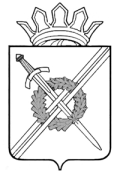 АДМИНИСТРАЦИЯТЯЖИНСКОГО МУНИЦИПАЛЬНОГО ОКРУГА652240, Кемеровская область,пгт. Тяжинский, ул. Советская, 6Тел. (384-49)  2-82-53, факс 2-81-92E-mail: infoatr@mail.ruWeb-сайт: www.tyazhin.ruАДМИНИСТРАЦИЯТЯЖИНСКОГО МУНИЦИПАЛЬНОГО ОКРУГА652240, Кемеровская область,пгт. Тяжинский, ул. Советская, 6Тел. (384-49)  2-82-53, факс 2-81-92E-mail: infoatr@mail.ruWeb-сайт: www.tyazhin.ruАДМИНИСТРАЦИЯТЯЖИНСКОГО МУНИЦИПАЛЬНОГО ОКРУГА652240, Кемеровская область,пгт. Тяжинский, ул. Советская, 6Тел. (384-49)  2-82-53, факс 2-81-92E-mail: infoatr@mail.ruWeb-сайт: www.tyazhin.ruАДМИНИСТРАЦИЯТЯЖИНСКОГО МУНИЦИПАЛЬНОГО ОКРУГА652240, Кемеровская область,пгт. Тяжинский, ул. Советская, 6Тел. (384-49)  2-82-53, факс 2-81-92E-mail: infoatr@mail.ruWeb-сайт: www.tyazhin.ruАДМИНИСТРАЦИЯТЯЖИНСКОГО МУНИЦИПАЛЬНОГО ОКРУГА652240, Кемеровская область,пгт. Тяжинский, ул. Советская, 6Тел. (384-49)  2-82-53, факс 2-81-92E-mail: infoatr@mail.ruWeb-сайт: www.tyazhin.ruДиректорумуниципального бюджетного учреждения культуры Дома культуры «Юбилейный»С.А. КуличковуДата09.06.2021 г.№03/1521/1Директорумуниципального бюджетного учреждения культуры Дома культуры «Юбилейный»С.А. КуличковуНаДиректорумуниципального бюджетного учреждения культуры Дома культуры «Юбилейный»С.А. КуличковуЮридический адрес652240, Кемеровская область - Кузбасс, Тяжинский округ, пгт. Тяжинский, ул. Ленина, 21еФактическое местонахождение652240, Кемеровская область - Кузбасс, Тяжинский округ, пгт. Тяжинский, ул. Ленина, 21еТелефон, факс8 (384-49) 21-0-408 (384-49) 21-0-60 (факс)Дата и орган регистрации и утверждения уставных документовИнспекция Федеральной налоговой службы по г. Кемерово, 29.01.2016 г.Основной государственный регистрационный номер (ОГРН)1114213000857Код причины постановки на налоговый учет (КПП)421301001Код общероссийского классификатора предприятий, организаций (ОКПО)37691163 Идентификационный номер налогоплательщика (ИНН)4213009460Сведения об учредителях, участниках (при наличии)Управление культуры администрации Тяжинского муниципального округа Основные функции, цели и задачи деятельности объекта контроляЦелями деятельности Учреждения являются:- проведение мероприятий и создание благоприятных условий для организации культурного досуга и отдыха жителей Тяжинского муниципального округа;- реализация конституционных прав граждан на доступ к культурным ценностям и информации;- удовлетворение потребностей населения в сохранении и развитии традиционного народного художественного творчества, любительского творчества, другой самодеятельной творческой инициативы и социально – культурной активности населения;- создание благоприятных условий для приобщения детей к богатствам национальной и мировой культуры, их культурного просвещения;- обеспечение условий для социально – культурных инициатив населения.           Задачами Учреждения являются:- разработка методических рекомендаций, программ и проектов для развития культуры округа;- анализ работы кадрового состава и повышение квалификации творческих работников учреждения;- получение дополнительных средств, оказание платных услуг, связанных с выполнением основных видов деятельности;- оказание консультативной, методической и организационно – творческой помощи в подготовке и проведении культурно – досуговых мероприятий окружных фестивалей, смотров, конкурсов;- создание и организация работы клубных формирований, таких как коллективы, студии, кружки любительского художественного творчества, народные театры, любительские объединения, организация и проведение фестивалей, смотров, конкурсов, выставок и других форм показа результатов творческой деятельности клубных формирований;- создание благоприятных условий для организации культурного досуга и отдыха населения;- предоставление услуг социально – культурного, просветительского и развлекательного характера, доступных для широких слоев населения;- поддержка и развитие самобытных национальных культур.Банковские реквизиты (с наименованием обслуживающих банков)УФК по Кемеровской области – Кузбассу г. КемеровоБИК 013207212Кор/сч. 40102810745370000032Р/счет 03234643325340003901л/сч № 20396U87500, 21396U87500, 20396Ь67890, 21396Ь67890. Исчерпывающий перечень видов деятельности объекта контроля90.04.3 Деятельность учреждений клубного типа: клубов, дворцов и домов культуры, домов народного творчества;47.11 Торговля розничная преимущественно пищевыми продуктами, включая напитки, и табачными изделиями неспециализированных магазинах;58.11.2 Издание книг, брошюр, рекламных буклетов и аналогичных изданий, включая издание словарей и энциклопедий на электронных носителях;59.14 Деятельность в области демонстрации кинофильмов;59.20.2 Деятельность студий звукозаписи;82.19 Деятельность по фотокопированию и подготовке документов и прочая специализированная вспомогательная деятельность по обеспечению деятельности офиса;90.01 Деятельность в области исполнительных искусств;90.04.1 Деятельность концертных залов, театров, оперных зданий, мюзик-холлов, включая услуги билетных касс;93.29.2 Деятельность танцплощадок, дискотек, школ танцев. Имеющиеся лицензии на осуществление соответствующих видов деятельности№ п/пНаименование показателя в «Оценочном листе»Нормативный акт и его содержаниеПримечание№ п/п1231Сверхурочная работа (командировка)Трудовой договор: п. 2.3. по распоряжению работодателя выезжать в служебные командировки; п. 4.2. привлекаться к работе с выездом в командировки.2Ночная работаТрудовой договор: п. 4.2. привлекаться к работе во внеурочное время и в выходные дни.3Работа в праздничные и в выходные дниТрудовой договор: п. 4.2. привлекаться к работе во внеурочное время и в выходные дни.4Повышение квалификацииДолжностная инструкция: п. 3.14.  повышать свою профессиональную квалификациюРуководящие должности5ОбразованиеДолжностная инструкция: Назначаются лица с высшим, средним специальным образованиемРуководящие должности6Участие в конкурсах на получение грантов (фиксированная выплата)п. 5.2. Положения: единовременная премия7Участие коллектива в смотрах, фестивалях, конкурсахДолжностная инструкция: п. 2.5 организация выступления перед зрителями; п. 3.9. проведение мероприятий для различных групп населения; п. 3.11. коллектив участвует в областных фестивалях, смотрах, конкурсах…8Качество работы Должностная инструкция: п. 5.2. исполнительское мастерство участников; п. 3. Должностные обязанности.